МИНИСТЕРСТВО НАУКИ И ВЫСШЕГО ОБРАЗОВАНИЯРОССИЙСКОЙ ФЕДЕРАЦИИФЕДЕРАЛЬНОЕ ГОСУДАРСТВЕННОЕ БЮДЖЕТНОЕ ОБРАЗОВАТЕЛЬНОЕУЧРЕЖДЕНИЕ ВЫСШЕГО ОБРАЗОВАНИЯ«Рязанский государственный радиотехнический университет имени В.Ф. Уткина»КАФЕДРА «ЭЛЕКТРОННЫЕ ВЫЧИСЛИТЕЛЬНЫЕ МАШИНЫ»ОЦЕНОЧНЫЕ МАТЕРИАЛЫ «Проектирование моделей данных»Направление подготовки38.03.05 Бизнес-информатикаОПОП академического бакалавриата«Бизнес-информатика»Квалификация (степень) выпускника — бакалаврФорма обучения – очная, очно-заочная, заочнаяРязань1 ОБЩИЕ ПОЛОЖЕНИЯОценочные материалы – это совокупность учебно-методических материалов (практических заданий, описаний форм и процедур проверки), предназначенных для оценки качества освоения обучающимися данной дисциплины как части ОПОП.Цель – оценить соответствие знаний, умений и уровня приобретенных компетенций, обучающихся целям и требованиям основной профессиональной образовательной программы в ходе проведения текущего контроля и промежуточной аттестации.Основная задача – обеспечить оценку уровня сформированности общекультурных, общепрофессиональных и профессиональных компетенций, приобретаемых обучающимся в соответствии с этими требованиями.Контроль знаний обучающихся проводится в форме промежуточной аттестации. Промежуточная аттестация проводится в форме экзамена, курсовой работы.2 ОПИСАНИЕ ПОКАЗАТЕЛЕЙ И КРИТЕРИЕВ ОЦЕНИВАНИЯ КОМПЕТЕНЦИЙСформированность каждой компетенции (или ее части) в рамках освоения данной дисциплины оценивается по трехуровневой шкале:пороговый уровень является обязательным для всех обучающихся по завершении освоения дисциплины;продвинутый уровень характеризуется превышением минимальных характеристик сформированности компетенций по завершении освоения дисциплины;эталонный уровень характеризуется максимально возможной выраженностью компетенций и является важным качественным ориентиром для самосовершенствования.Уровень освоения компетенций, формируемых дисциплиной: 
Описание критериев и шкалы оценивания тестирования:Описание критериев и шкалы оценивания теоретического вопроса:Описание критериев и шкалы оценивания практического задания:На промежуточную аттестацию в форме экзамена выносится тест, два теоретических вопроса и 2 задачи. Максимально студент может набрать 15 баллов. Итоговый суммарный балл студента, полученный при прохождении промежуточной аттестации, переводится в традиционную форму по системе «отлично», «хорошо», «удовлетворительно» и «неудовлетворительно».Оценка «отлично» выставляется студенту, который набрал в сумме 15 баллов (выполнил все задания на эталонном уровне). Обязательным условием является выполнение всех предусмотренных в течение семестра практических заданий.Оценка «хорошо» выставляется студенту, который набрал в сумме от 10 до 14 баллов при условии выполнения всех заданий на уровне не ниже продвинутого. Обязательным условием является выполнение всех предусмотренных в течение семестра практических заданий.Оценка «удовлетворительно» выставляется студенту, который набрал в сумме от 5 до 9 баллов при условии выполнения всех заданий на уровне не ниже порогового. Обязательным условием является выполнение всех предусмотренных в течение семестра практических заданий.Оценка «неудовлетворительно» выставляется студенту, который набрал в сумме менее 5 баллов или не выполнил всех предусмотренных в течение семестра практических заданий.3 ПАСПОРТ ОЦЕНОЧНЫХ МАТЕРИАЛОВ ПО ДИСЦИПЛИНЕ4 ТИПОВЫЕ КОНТРОЛЬНЫЕ ЗАДАНИЯ ИЛИ ИНЫЕ МАТЕРИАЛЫПромежуточная аттестация в форме зачетаПК-3.1. Применяет знания и умения в области информационных технологий при автоматизации задач организационного управления и бизнес-процессовТиповые тестовые вопросы:Традиционным методом организации информационных систем является: – клиент-клиент+ клиент-сервер – сервер-сервер – размещение всей информации на одном компьютереДля повышения эффективности разработки программного обеспечения применяют:– Delphi– C+++ CASE –средства– PascalMicrosoft.Net является:+ платформой– языком программирования– системой управления базами данных– прикладной программойПод CASE – средствами понимают+ программные средства, поддерживающие процессы создания и сопровождения программного обеспечения– языки программирования высокого уровня– среды для разработки программного обеспечения– прикладные программыСУБД Oracle, Informix, и MS SQL Server относятся к СУБД+реляционнымсетевымиерархическимобъектно-ориентированнымВ основе информационной системы лежитметоды обработки информации+среда хранения и доступа к даннымкомпьютерная сеть для передачи данныхвычислительная мощь компьютераМодель информационной системы – это:порядок системымножество существенных свойств, которыми система обладает в данный момент временивозникновение и сохранение структуры и целостных свойств системы+описание системы, отображающее определенную группу ее свойствНеотъемлемой частью любой информационной системы является+база данныхвозможность передавать информацию через Интернетпрограмма, созданная с помощью языка программирования высокого уровняпрограмма, созданная в среде разработки Delphi или Visual StudioНаиболее распространённой моделью жизненного цикла ИС является +каскадная модельмодель параллельной разработки программных модулейобъектно-ориентированная модельмодель комплексного подхода к разработке ИСНаиболее распространённой моделью жизненного ИС цикла являетсялинейная модельне линейная модельнепрерывная модель+спиральная модельЧто является важнейшим инструментом в СУБДформытаблицы+запросыфреймыКорпоративные информационные системы – это:информационная система, осуществляющая бизнес в Интернетеинформационная система, предоставляющая услуги по доступу в Интернеткомпьютерная сеть корпорации+информационная система, обеспечивающая работу корпорации    Типовые практические задания:Задание 1В соответствии с вариантом задания выбрать программное обеспечение для наиболее оптимальной реализации работ по разработке базы данных, а именно среду разработки инфологической модели данных, систему управления базой данных; указать преимущества выбранного программного обеспечения перед другими программами-аналогами;Критерии выполнения задания 1Задание считается выполненным, если обучающийся выбрал и обосновал предложенные инструментальные средства для решения задачи. Задание 2В соответствии с вариантом задания определить необходимые модели данных и инструментальные средства, необходимые для разработки информационной системы, и обосновать их.Критерии выполнения задания 2Задание считается выполненным, если обучающийся выбрал типы моделей данных для представления системы, программное обеспечение для разработки, в т.ч. СУБД, систему программирования общего назначения, и обосновал их.. Задание 3В соответствии с вариантом задания описать клиент-серверную архитектуру, необходимую для разработки информационной системы, определить количество уровней,  предложить программные средства поддержки каждого уровня, и обосновать их.Критерии выполнения задания 1-3Задание считается выполненным, если обучающийся предложил современные модели и инструментальные средства для решения задачи, и обосновал их. Задание 4В соответствии с вариантом задания разработать общую структуру информационной системы с клиент-серверной архитектурой, используя двухзвенную модель DBS (сервер баз данных). Критерии выполнения задания 4Задание считается выполненным, если обучающийся разработал двухзвенную модель информационной системы.Варианты  предметных областей для заданий 1-4.Вариант 1. Разработка системы приема платежей для банка.Банк хочет развивать систему платежей. Он собирается закупить и установить банкоматы для всех районов города. Требуется централизованная система обслуживания этих банкоматов.Система должна обладать отказоустойчивостью и соответствовать всем современным критериям по безопасности.Максимальный срок разработки системы – полгода, требуется также ввод в эксплуатацию и поддержка системы. Максимальный срок согласования требований – месяц, на это время банк может выделить команду специалистов-консультантов. Ввод в эксплуатацию должен происходить в максимально сжатые сроки.Требования к системе:Бесперебойная работа.Максимальная надежность.Платежи должны проводиться транзакциями.Возможность распределенной работы на нескольких серверах.Разработка в сжатые сроки (6 месяцев).Возможность внесения изменений в систему без приостановки ее работы.Вариант 2. Разработка системы для почты.Почта России решила автоматизировать свои бизнес процессы. Требуется разработать устойчивую к сбоям системы. Система должна быть иерархичной. Интерфейс должна быть интуитивно понятной. Для разных пользователей должны быть доступны разные части системы. Система должна иметь возможность расширения.Максимальный срок разработки системы – 5 лет, требуется также ввод в эксплуатацию и поддержка системы. Максимальный срок согласования требований – 3 месяца, на это время почта может выделить команду специалистов-консультантов. Ввод в эксплуатацию должен происходить по частям.Требования к системе:Мультипользовательская.Многомодульная.Бесперебойная работа.Высокая отказоустойчивость.Поддержка различных групп пользователей.Удобный интерфейс.Поддержка.Расширение.В соответствии с вариантом разработать для заданной предметной области диаграмму вариантов использования и описательную спецификацию.Вариант 3. Разработка системы для учета заграничных командировок в государственной компании с высоким уровнем секретностиГосударственной кампании с высоким уровнем секретности требуется разработать систему для учета заграничных  командировок, в которые часто отправляются её сотрудники. Система должна обладать повышенным уровнем безопасности, а также  должна быть полностью защищена от утечки информации.  Доступ к системе будет иметь определенная группа лиц, работающих в этой кампании.В системе должны ежедневно обновляться данные о командировках сотрудников: их длительности, месте, цели и конкретных адресах, которые были посещены за время пребывания в другой стране, а также другая более подробная информация о поездке.При необходимости кампания будет отправлять данные о командировках другим организациям, но только при наличии специального запроса и после прохождения всех проверок. Система создается на длительное время, поэтому должна быть рассчитана на большие объемы информации.Государственная кампания планирует нанимать специалистов для внедрения и сопровождения системы.Система должна быть разработана в течение двух лет.Вариант 4. Разработка системы для управления курьерской доставкой товаровСлужба курьерской доставки товаров открыла новые офисы в нескольких городах России и планирует расширять зоны доставки как малогабаритных, так и крупногабаритных грузов в пределах страны.Для этого требуется мощная система управления данной службой. Необходимо вести учет товара на складах одновременно в нескольких городах, контролировать перемещение товаров по стране, вести прием заказов и  подсчет стоимости доставки на конкретное расстояние. С помощью этой системы также планируется начисление заработной платы сотрудникам, мониторинг состояния транспортных средств компании и т.д.Служба курьерской доставки планирует запуск этой системы не позднее, чем через  8 месяцев.Сопровождение системы не требуется.Вариант 5. Разработка системы для учета товаров на складе небольшой фирмыНедавно появившаяся фирма арендовала складское помещение для хранения товаров.Количество товаров ежедневно меняется, происходит отгрузка имеющихся и поступление новых партий товаров от различных фирм. В один день может произойти и отгрузка и поступление одновременно.Требуется система для учета товаров на складе: даты их закупки и продажи, их количества и цены.Причем, если запасы какого-либо товара на складе близки к нулю, система должна информировать пользователя об этом.Фирма молодая и не обладает крупным капиталом для реализации системы, потому её представители готовы обсудить детали и возможные планы сокращения стоимости проекта. Максимальный срок ожидания системы - 6 месяцев. Сопровождение не требуется.Вариант 6. Разработка системы для проведения рекламных компаний Компания проводит акции, обзванивая потенциальных клиентов, проживающих в одном городе. Требуется разработать систему автоматического набора телефонных номеров. Система должна соединять оператора с клиентами. Каждому сотруднику должна предоставляться учетная запись для входа в систему. Должна поддерживаться одновременная работа нескольких операторов. Во время проведения каждой акции клиентам должны присваиваться различные статусы для слежения за ходом кампании. Система должна взаимодействовать с существующей в компании системой учета клиентов.Срок разработки системы – 1 год. Планируется ввести продукт в рабочий цикл компании в два этапа: сначала часть с базой клиентов и подсистему статистики, затем – автоматизации работы и контроля сотрудников.Типовые теоретические вопросы:Понятие архитектуры клиент-сервер.Что включает в себя информационная система?Какие модели архитектуры информационных систем Вы знаете?Чем отличается двухзвенная архитектура «клиент-сервер» от многозвенной?Какие типы баз данных используются в настоящее время для разработки информационных систем?Какие типы СУБД Вы знаете?Какие функции СУБД Вы знаете?Приведите примеры многопользовательских СУБД.Приведите примеры реляционных СУБД.Приведите примеры систем программирования общего назначения.Какие средства автоматизации проектирования баз данных Вы знаете?ПК-3.2. Использует инструментальные средства автоматизации задач организационного управления и бизнес-процессовТиповые тестовые вопросы:Последовательность операций над БД, рассматриваемых СУБД как единое целое – это: Транзакция;Связь;Атрибут;Банк данных.Особый тип хранимой процедуры, реагирующий на возникновение определенного события в БД – это:Триггер;Курсор;Запрос;Функция.Процесс удаления избыточных данных называется: Нормализацией таблицы; Модификацией таблицы;Преобразованием таблицы;Корректировкой таблицы.Каким образом механизм представлений обеспечивает защиту данных в БД?Создает дополнительное хранилище данных;Предоставляет авторизацию пользователям;Скрывает часть данных от пользователя;Блокирует данные в БД.Какой из следующих программных продуктов является серверной СУБД?Visual Basic for Application;Oracle;Paradox;Visio.Какая модель БД допускает использование многозначных полей в таблицах?Постреляционная;Дедуктивная;Многомерная;Объектно-ориентированная.Каким оператором можно создать новую БД?CREATE VIEW;CREATE TABLE;CREATE TABLESPACE;CREATE DATABASE.UPDATE … FROM ….Типовые тестовые вопросы:В каком порядке должны выполняться уровни проектирования БД?физический, логический, концептуальныйконцептуальный, физический, логический+концептуальный, логический, физический внешний, физический, концептуальныйМоделью, какого уровня проектирования баз данных является инфологическая модель?+концептуальногофизическогокомпьютерного логическогоМодель проектирования БД, которая представляет собой описание предметной области, выполненное без ориентации на используемые в дальнейшем программные и технические средства, называется:физической моделью+инфологической моделью внешней моделью даталогической модельюКакая стадия является наиболее значительной в жизненном цикле приложения?реализациитестирования+проектирования эксплуатацииОбласть применения БД определяется на этапе:проектирования БД+определения требований к системесбора и анализа требований пользователейпланирования разработки БД Пользовательский интерфейс разрабатывается на этапе: тестирования БД реализации БД+разработки приложенийпроектирования БДER-диаграмма – это: результат логического уровня проектирования обязательный этап проектирования БД+графическая модель предметной областисредство установления связей между таблицами Определите тип связи между объектами «Преподаватель» и «Дисциплина», если один преподаватель может вести занятия по нескольким дисциплинам. «многие – к – одному»«один – к – одному»«многие – ко – многим» +«один – ко – многим»Какой элемент не используется в модели «сущность – связь»? +узел сущностьсвязь атрибутОпределите тип отношения между таблицами «Преподаватели» и «Студенты», если один преподаватель обучает разных студентов. +«один – ко – многим» «один – к – одному» «многие – к – одному» «многие – ко – многим»Все возможные атрибуты сущности, уникальным образом ее идентифицирующие, называются: альтернативными ключами+потенциальными ключами индексамиинформационными ключамиКакая целостность данных обеспечивается использованием первичного ключа? первичная целостностьссылочная целостность +целостность по сущностямцелостность доменовКакой тип данных присваивается искусственному первичному ключу? +счетчикчисловой поле объекта OLEтекстовыйНабор правил, используемых для поддержания отношений между записями в связанных таблицах, называется: +условиями целостности данныхусловиями добавления данныхусловиями удаления данных условиями сохранения данныхПроцесс удаления избыточных данных называется: +нормализацией таблицы модификацией таблицы преобразованием таблицы корректировкой таблицыВ какой нормальной форме находится таблица, если ни одна из ее строк не содержит в любом своем поле более одного значения, и ни одно из ее ключевых полей не пусто? 2НФ 4НФ 3НФ+1НФЗащита от несанкционированного доступа к информации называется: +конфиденциальностью доступностью целостностьюблокировкой 	Типовые теоретические вопросыМодели баз данных.Типы СУБД.Функции СУБД. Понятие архитектуры клиент-сервер.Создание БД в СУБД SQL Server.Основные объекты БД SQL Server.Системные БД SQL Server. Файлы БД. Скрипт создания БД. Переключение между БД. Подключение и отключение БД.Типы данных в СУБД SQL Server.Ограничения первичного и внешнего ключа СУБД SQL Server.Типовые практические заданияЗадание 1.В соответствии с вариантом задания необходимо: Подготовить сценарий для создания файлов БД и таблиц БД. При создании таблиц с помощью оператора CREATE TABLE задать следующие виды ограничений:− первичные ключи (PRIMARY KEY); − внешние ключи (FOREIGN KEY);− ограничения на использование NULL-значений (NOT NULL);− ограничения уникальности значений (UNIQUE);− ограничения на значение (CHECK);− значения по умолчанию (DEFAULT).Подготовить сценарий, позволяющий заполнить таблицы исходными данными.Подготовить запросы, позволяющие вывести все данные из трех таблиц.Пример предметной области «Успеваемость студентов».Схема БД: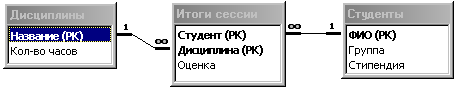 Состояние БД представлено следующими таблицами:СТУДЕНТЫ		                      ДИСЦИПЛИНЫИТОГИ СЕССИИКритерии выполнения заданий 1Задание считается выполненным, если обучающийся разработал сценарий на языке Transact-SQL, включающий операторы создания файлов БД, таблиц БД, требуемых ограничений, операторы занесения данных в таблицы БД, операторы вывода данных из таблиц БД, не допустив синтаксических и семантических ошибок.Задание 2.  Провести инфологическое и даталогическое проектирование указанной предметной области. Проверить соответствие полученной БД на БКНФ.Критерии выполнения задания 2.Задание считается выполненным, если обучающийся: правильно выделил сущности и связи между ними; построил инфологическую модель предметной области, включающую все выделенные сущности и связи (при этом выполняется определение характеристик связей); сформировал набор предварительных отношений в соответствии с правилами перехода; проверил отношения на соответствие БКНФ; построил даталогическую модель.Варианты предметных областей для практических задания 11. База данных хроники восхождений в альпинистском клубе. Группы альпинистов совершают восхождение на горы разных стран и районов. В базе данных должны записываться даты начала и завершения каждого восхождения, имена и адреса участвовавших в нем альпинистов, название и высота горы, страна и район, где эта гора расположена. Изменение информации о вершине возможно только в случае если на нее не было восхождения. Альпинисты берут с собой на каждое восхождение определенный набор вещей: оборудование разного типа, а так же наборы еды, воду, палатки, обмундирование. 2. База данных медицинского кооператива. Базу данных использует для работы коллектив врачей. Необходимо хранить имя, пол, дата рождения и домашний адрес каждого их пациента. Всякий раз, когда врач осматривает больного, явившегося к нему на прием, или сам приходит к нему на дом, он записывает дату и место, где проводится осмотр, симптомы, диагноз и предписания больному, проставляет имя пациента, а также свое имя. Если врач прописывает больному какое-либо лекарство, он фиксирует название лекарства, способ его приема, словесное описание предполагаемого действия и возможных побочных эффектов. Также после назначенных предписаний, больной может явиться на сдачу каких-либо анализов, прохождение лечебных процедур или уколов.3. База данных рыболовной фирмы. Фирме принадлежит небольшая флотилия рыболовных катеров. Каждый катер имеет паспорт, куда занесены его название, тип и дата постройки. Фирма регистрирует каждый выход на лов, записывая название катера, имена и адреса членов команды с указанием их должностей (капитан, боцман и т.д.), даты выхода и возвращения, а также вес пойманной рыбы отдельно по сортам (например, трески). За время одного рейса катер может посетить несколько банок. Фиксируется дата прихода на каждую банку и дата отплытия, качество выловленной рыбы (отличное, хорошее, плохое). На борту улов взвешивается. Членам команды, которые в течение месяца регулярно привозили улов выше среднего доплачивают надбавку в размере суммы 35% оклада должности каждого члена конкретной команды, деленное на количество членов этой команды.4. База данных фирмы, проводящей аукционы. Фирма занимается продажей с аукциона антикварных изделий и произведений искусства. Владельцы вещей, выставляемых на проводимых фирмой аукционах, юридически являются продавцами. Лица, приобретающие эти вещи, именуются покупателями. Получив от продавцов партию предметов, фирма решает, на котором из аукционов выгоднее представить конкретный предмет. Перед проведением очередного аукциона каждой из выставляемых на нем вещей присваивается отдельный номер лота, играющий ту же роль, что и введенный ранее шифр товара. Две вещи, продаваемые на различных аукционах, могут иметь одинаковые номера лотов. В книгах фирмы делается запись о каждом аукционе. Там отмечаются дата, место и время его проведения, а также специфика (например, выставляются картины, написанные маслом и не позднее 1950 г.). Заносятся также сведения о каждом продаваемом предмете: аукцион, на который он заявлен, номер лота, продавец, стартовая цена, отправная цена и краткое словесное описание. Продавцу разрешается выставлять любое количество вещей, а покупатель имеет право приобретать любое количество вещей. Одно и то же лицо или фирма может выступать и как продавец, и как покупатель. После аукциона служащие фирмы, проводящей аукционы, записывают фактическую цену, уплаченную за проданный предмет, и фиксируют данные покупателя. 5. База данных студенческой библиотеки. Разработать информационную систему обслуживания библиотеки, которая содержит следующую информацию: названия книг, ФИО авторов, наименования издательств, год издания, количество страниц, состояние книги, количество иллюстраций, стоимость, название филиала библиотеки: учебной литературы/ научной литературы/читального зала, в которых находится книга, количество имеющихся в библиотеке экземпляров конкретной книги, количество студентов, которым выдавалась конкретная книга, названия факультетов, в учебном процессе которых используется указанная книга. У студентов имеются читательские билеты, в которых каждый семестр библиотекарь зала учебной литературы делает отметку о проверке отсутствия задолженности по книгам.6. База данных по учету успеваемости студентов. База данных должна содержать данные о контингенте студентов (фамилия, имя, отчество, год поступления, форма обучения (дневная/вечерняя/заочная), номер и название группы); об учебном плане (название специальности, дисциплина, семестр, количество отводимых на дисциплину часов, форма отчетности (экзамен/зачет)). Учебная группа числится закрепленной за кафедрой, конкретная дисциплина у конкретной группы также числится за кафедрой согласно учебному плану. В течение любого семестра студенты сдают лабораторные работы и занимаются практическими занятиями по различным предметам из учебного плана. В базе отмечается допуск, выполнение, защита лабораторной работы или отметка на практическом занятии. Также учитывается посещаемость студентов. Допуском до выполнения лабораторной работы – сформированный заранее отчет о предстоящей работе. Выполнение работы – это демонстрация работоспособности программы на языке высокого уровня, предоставление верного решения задачи преподавателю. Защита лабораторной работы состоит в выполнении дополнительного задания, более сложного, требующего углубленные знания в данной области. Все это отмечается в журнале успеваемости по данному предмету в некой группе в текущем семестре. Также требуется возможность предоставления информации для студентов об их задолженностях. 7. База данных музыкального магазина.Таблицы базы данных содержат информацию о музыкантах, музыкальных произведениях и обстоятельствах их исполнения. Нескольких музыкантов, образующих единый коллектив, называются ансамблем. Это может быть классический оркестр, джазовая группа, квартет, квинтет и т.д. К музыкантам причисляют исполнителей (играющих на одном или нескольких инструментах), композиторов, дирижеров и руководителей ансамблей. Кроме того, в базе данных хранится информация о пластинках, которыми магазин торгует. Музыканты записывают музыкальные произведения, которые идентифицируется отдельным номером. На пластинке может быть записано несколько исполнений одного и того же произведения ó для каждого из них в базе заведена отдельная запись. Когда выходит новая пластинка, регистрируется название выпустившей ее компании, а также адрес оптовой фирмы, у которой магазин может приобрести эту пластинку. Не исключено, что компания производитель занимается и оптовой продажей своих пластинок. Магазин фиксирует текущие оптовые и розничные цены на каждую пластинку, дату ее выпуска, количество экземпляров, проданных за прошлый год и в нынешнем году, а также число еще не распроданных пластинок. 8.  База данных Банковские вклады.Клиентам банка предлагается размещать денежные средства на срочные банковские вклады различных видов. Клиентом считается человек, открывший любой вклад в банке. Клиент может помещать средства на несколько свои счетов. Клиент осуществляет перемещения средств со вкладов и счетов на вклады и счета других клиентов, а также может осуществлять внутренние перемещения денежных средств. Сотрудники банка периодически обзванивают клиентом для проведения опросом по качеству обслуживания, а также для предложения специальных условий кредитования. Каждый звонок, его тема, результат, сотрудник фиксируется в базе данных. Кредит, который будет оформлен после телефонного звонка должен иметь отметку о телефонном звонке, который послужил причиной взятия кредита. Клиент может оформить кредит, заказать свою кредитную историю. Клиент имеет право провести рефинансирование уже имеющихся кредитов. 9. База данных Аудит.Сотрудники разных категорий (1, 2, 3, высшая) аудиторской фирмы осуществляют проверку предприятий в течение года. Работа сотрудников оплачивается за каждый час в зависимости от категории сотрудника. Необходимо вести базу данных для автоматизации начисления зарплаты сотрудникам. В базе фиксируется вид работы, выполненный сотрудников в конкретный день на предприятии и количество часов, затраченное на работу. После проделанной работы сотрудники составляют акты о проделанной работе, в которой фиксируют предприятие, итог аудиторской проверки, предложения по усовершенствованию. Предприятие, прошедшее аудиторскую проверку может обратиться в суд в случае если проверка проходила не в соответствии с законодательством РФ, если сотрудники, проводящие проверку, нарушали законодательство РФ, в отчете о проверке указаны неверные данные о предприятии или проходящих в них процессах, и т.д. Чем больше раз в суде участвует сотрудник аудиторской проверки в случае проверки по сомнению в законности их действий, тем больший процент премии урежут у сотрудника при начислении заработной платы за месяц.10.  База данных туристического агентства.Работники турагентства продают путевки путешествий по разным странам. В каждую страну организуются несколько маршрутов. По каждому маршруту указывается цель путешествия (отдых, экскурсия, лечение, шоп-тур, обучение и др.). Необходимо разработать базу данных для определения наиболее популярных маршрутов за текущий год, для отслеживания обращений клиентов. В базе данных ведется статистика отзывов и оценок (от 1 до 5 звезд) по каждому маршруту. Постоянные клиенты имеют скидку в зависимости от количества взятых путевок. Типовые теоретические вопросы:Создание БД в СУБД MS SQL Server. Пример. Основные объекты БД MS SQL Server.Файлы БД MS SQL Server. Скрипт создания БД. Переключение между БД. Подключение и отключение БД.Типы данных в СУБД MS SQL Server.Ограничения CHECK, DEFAULT, UNIQUE. Пример.Изменение структуры таблицы в СУБД MS SQL Server. Пример.Функции работы с датой/временем в СУБД MS SQL Server. Пример.Способы задания первичного ключа. Пример.Способы задания внешнего ключа. Пример.Представления. Модифицируемые представления. Особенности модификации данных через представления. Пример.Хранимые процедуры. Параметры процедур. Пример.Триггеры. Преимущество использования триггеров. Пример.Курсоры. Использование курсоров. Типы курсоров. Пример.Модели архитектуры клиент-сервер.Двухуровневая и многоуровневая архитектуры клиент-сервер.Распределенные базы данных. Основные моменты. Пример архитектуры.4.2.  Промежуточная аттестация в форме курсового проектаПК-1.1. Проектирует и разрабатывает программное обеспечение ПК-1.2. Применяет современные инструментальные средства при разработке программного обеспеченияПК-4.1. Выполняет оптимизацию скорости работы баз данныхПК-4.2. Выполняет оптимизацию выполнения запросов к базам данныхПК-6.1 Разрабатывает и реализует математические моделиПК-6.2. Применяет пакеты прикладных программ моделированияЦелью курсового проекта является освоение методов проектирования, программирования и сопровождения баз данных получение навыков инсталляции, настройки и отладки СУБД и систем программирования общего назначения, а также получение навыков самостоятельной работы при изучении технической документации в области проектирования, программирования и сопровождения БД.Задание содержит название конкретной предметной области, для которой необходимо выполнить проектирование модели БД, разработать схему БД в СУБД MS SQL Server, включающую все необходимые для работы пользователя объекты (ограничения целостности, запросыи др.). БД должна охватывать все информационные потребности пользователя заданной предметной области.Общие требования к работе:В БД должно быть не менее 10 таблиц. Главные таблицы должны содержать не менее 10 строк, подчиненные — не менее 20.Требуется проверить все таблицы БД на соответствие нормальной форме Бойса-Кодда. Клиентская часть ИС должна охватывать все информационные потребности пользователя. При выполнении курсового проекта необходимо использовать материал лекций и рекомендуемую учебно-методическую литературу.К защите курсового проекта студент должен представить:- работоспособную БД, установленную на компьютере в лабораториях кафедры;- пояснительную записку в распечатанном виде;- электронный каталог, содержащий пояснительную записку, дистрибутив БД, исходные тексты, файлы БД, сценарий инсталляции БД,В ходе выполнения курсовой работы рекомендуется придерживаться календарного плана, приведённого в таблице.По результатам второго, третьего и четвертого этапов проводится промежуточный просмотр курсового проекта.Варианты предметных областей для курсового проекта:Разработка для ИС «Парковка».Разработка для ИС «Выездные медосмотры».Разработка для ИС «Приют для животных».Разработка для ИС «Выставочный комплекс».Разработка для ИС «Услуги SPA-салона».Разработка для ИС «Птицефабрика».Разработка для ИС «Справочная система театра».Разработка для ИС «Отдел автоматизации и сопровождения ПО на предприятии».Разработка для ИС «Зоомагазин».Разработка для ИС «Независимая экологическая экспертиза».Разработка для ИС «Адресное бюро».Разработка для ИС «Аквапарк».Разработка для ИС «Дизайн-студия интерьера».Разработка для ИС «Услуги по пошиву и ремонту трикотажных изделий».Разработка для ИС «Услуги прачечных».Разработка для ИС «Рыболовная база».Разработка для ИС «Санитарная обработка помещений».Разработка для ИС «Обустройство детских площадок».Разработка для ИС «Комиссионный магазин».Разработка для ИС «Телекоммуникационный центр».Разработка для ИС «Прокат спортинвентаря».Разработка для ИС «Выставка-продажа сельскохозяйственной продукции».Разработка для ИС «Дневной стационар».Разработка для ИС «Бюро трудоустройства».Разработка для ИС «Показ-продажа моделей высокой моды».Разработка ИС «Видеопрокат».Разработка ИС «Чемпионат мира по футболу».Разработка ИС «Риэлторская фирма».Разработка ИС «Расписание занятий».Разработка ИС «Поликлиника».Разработка ИС «Больница».Разработка ИС «Агентство недвижимости».Разработка ИС «Деканат».Разработка ИС «Учет товаров на складе».Разработк ИС «Автосервис».Разработка ИС «Продажа легковых автомобилей».Разработк ИС «Хозяйственный магазин».Разработк ИС «Мебельный магазин».Разработк ИС «Обувная мастерская».Разработка для ИС «Тренажерный зал».Разработка для ИС «Салон красоты».Разработка для ИС «Автовокзал».Разработка для ИС «Туристическая фирма».Разработка для ИС «Продажа компьютерной техники».Разработка для ИС «Автомагазин».Разработка для ИС «Спортивные товары».Разработка для ИС «Аэропорт».Разработка для ИС «Курьерские службы».Разработка для ИС «Ресторан».Разработка для ИС «Автошкола».Типовые вопросы при защите курсового проектаСформулируйте задачу проектирования БД.Опишите основные понятия и определения метод ER-диаграмм.Покажите изображение диаграмм ER-типов.Дайте определение кардинальности связей.Опишите порядок проектирования баз данных методом ER-диаграмм.Что такое избыточное дублирование и аномалии,Что определяют зависимости между атрибутами отношения?Что такое диаграммы функциональных зависимостей,Дайте определение 1НФ.Дайте определение 2НФ.Дайте определение 3НФ.Приведите пример проектирования базы данных методом нормальных форм.Дайте определение  БКНФ.Выполните обзор моделей информационных систем с архитектурой клиент-сервер. Приведите пример двухзвенной модели клиент-сервер. Приведите пример трехзвенной модели клиент-сервер.составил к.т.н., доц. кафедры«Электронные вычислительные машины» 					Н.Н. ГринченкоЗаведующий кафедрой«Электронные вычислительные машины», д.т.н., проф. кафедры ЭВМ								Б.В. КостровШкала оцениванияКритерий3 балла(эталонный уровень)уровень	усвоения	материала,	предусмотренного	программой:процент верных ответов на тестовые вопросы от 85 до 100%2 балла(продвинутый уровень)уровень	усвоения	материала,	предусмотренного	программой:процент верных ответов на тестовые вопросы от 70 до 84%1 балл(пороговый уровень)уровень	усвоения	материала,	предусмотренного	программой:процент верных ответов на тестовые вопросы от 50 до 69%0 балловуровень	усвоения	материала,	предусмотренного	программой:процент верных ответов на тестовые вопросы от 0 до 49%Шкала оцениванияКритерий3 балла(эталонный уровень)выставляется студенту, который дал полный ответ на вопрос,показал глубокие систематизированные знания, смог привести примеры, ответил на дополнительные вопросы преподавателя2 балла (продвинутый уровень)выставляется студенту, который дал полный ответ на вопрос, но на некоторые дополнительные вопросы преподавателя ответил только с помощью наводящих вопросов1 балл (пороговый уровень)выставляется студенту, который дал неполный ответ на вопрос в билете и смог ответить на дополнительные вопросы только с помощью преподавателя 0 балловвыставляется студенту, который не смог ответить на вопросШкала оцениванияКритерий3 балла(эталонный уровень)Задача решена верно2 балла(продвинутый уровень)Задача решена верно, но имеются неточности в логике решения1 балл(пороговый уровень)Задача решена верно, с дополнительными наводящими вопросамипреподавателя0 балловЗадача не решенаКонтролируемые разделы (темы) дисциплиныКод контролируемой компетенции (или её части)Вид, метод, форма оценочного мероприятияКонтролируемые разделы (темы) дисциплиныКод контролируемой компетенции (или её части)Вид, метод, форма оценочного мероприятияТема 1.Нормализация отношений. Нормальные формы.ПК-3ЭкзаменКРТема 2.Язык Т-SQL. Основные операторы языка.ПК-3ЭкзаменКРТема 3.Проектирование моделей данных ПК-3ЭкзаменКРКод компетенцииРезультаты освоения ОПОП Содержание компетенцийПК-3Способен применять знания и умения в области информационных технологий в рамках предконтрактного, аналитического и проектного этапов автоматизации задач организационного управления и бизнес-процессовПК-3.1.Применяет знания и умения в области информационных технологий при автоматизации задач организационного управления и бизнес-процессовПК-3.2.Использует инструментальные средства автоматизации задач организационного управления и бизнес-процессовФИОГруппаСтипендияНазваниеКол-во часовИванов И.И.3401000Математика48Петров П.П.3411500Физика48Сидоров С.С.3431800Информатика32СтудентДисциплинаОценкаИванов И.И.Математика5Иванов И.И.Физика5Иванов И.И.Информатика5Петров П.П.Математика5Петров П.П.Физика3Сидоров С.С.Математика4Сидоров С.С.Информатика5Содержание этапаПродолжительность этапа1. Выбор темы и утверждение технического задания.2 недели2. Описание предметной области2 недели3. Разработка инфологической модели.1 неделя4. Разработка даталогической модели.2 недели5. Создание схемы базы данных и заполнение таблиц данными.4 недели5. Оформление пояснительной записки.1 неделя6. Сдача курсового проекта на проверку.1 неделя7. Защита курсовой работы.1 неделя